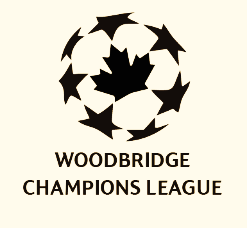 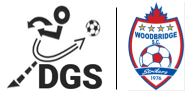 LEAGUE INFORMATIONAll league payments can be made by cheque or cash and given to John Gee. Cheques must be payable to AG SPORTS INC. GAME DAYSLeague begins Sunday June 2, Tuesday June 4, & Thursday June 6STRUCTURE3 divisions – Competitive, Intermediate, Beginner (Men’s Division only)11 League games scheduled; + playoffs for those that qualify. (No games scheduled on long weekends. Rescheduled games may be played during the week Mon-Fri)2 x 40-minute halves3 Match Officials & Field Convenor every gameFIELDSVaughan Grove 1 (grass), Vaughan Grove 2 (turf), Vaughan Grove 3 (turf), Ontario Soccer Stadium (turf), St. Joan of Arc (Turf), Woodbridge College (Grass), Ontario Soccer Centre 1+2 (Grass)KICK-OFF TIMESSundays: 3pm-9:30pmTuesdays & Thursdays: 7pm-9:30pmTEAM ROSTER20 Players/team included in League Fees(Any additional players added requires a $60.00 registration fee)Players who are not registered will not be eligible to play. Team officials are responsible for maintaining team records and league administration.PRIZES/AWARDSLeague Winners – FREE FALL INDOOR SESSIONPlayoff Winners – Cup & T-ShirtsTrophy Awards for each division – Golden Boot, MVP & Golden GloveLEAGUE FEES/ DEADLINES$ 4,100.00 (includes 20 player registrations, all league fees, Ontario Soccer fees, and referee fees)$500.00 deposit (non-refundable) due with application.$50 fine for red cards. This fine must be paid prior to the team’s next game.DAY APPLYING FOR (Check one):SUNDAYTUESDAYTHURSDAYCOMPETITION (Check one):MEN’SWOMEN’SLEVEL APPLYING FOR (Check one):COMPETITIVEINTERMEDIATEBEGINNERTeam Name:  Jersey Colour:  PRIMARY CONTACT:PRIMARY CONTACT:Name:Cell Phone:FirstLastEmail:SECONDARY CONTACT:SECONDARY CONTACT:Name:Cell Phone:FirstLastEmail:Primary Contact:SignatureDate